Список литературы для 6 классаОбязательная литература:Абрамов Ф. А. «Собачья гордость»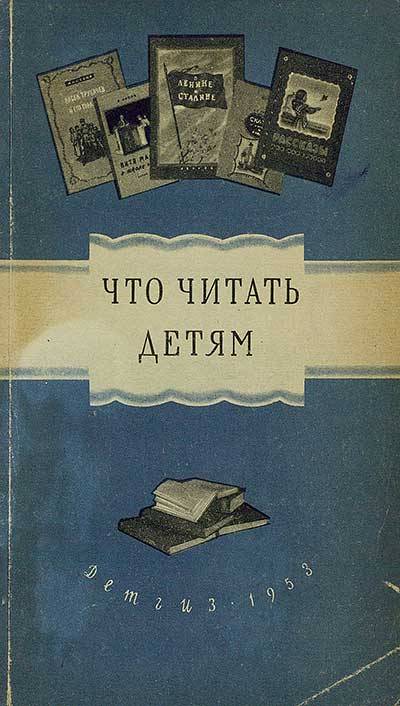 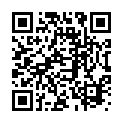  Абрамов Ф. А. «О чем плачут лошади»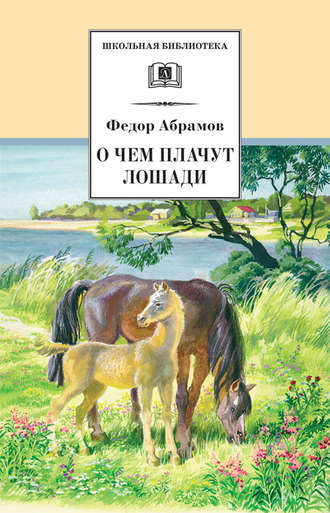 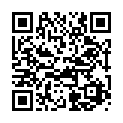 Андреев. Л. Н. «Петька на даче», «Ангелочек»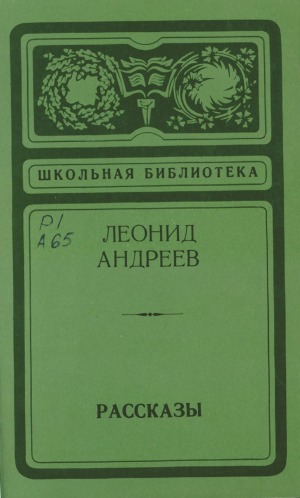 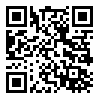 Астафьев В.П. «Монах в новых штанах», «Зачем я убил коростеля?», «Конь с розовой гривой»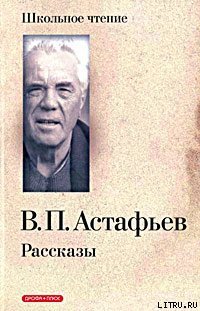 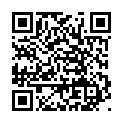 Гарин-Михайловский Н.Г. «Детство Темы»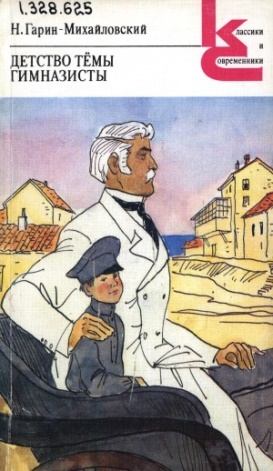 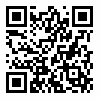 Гоголь Н.В. «Майская ночь, или Утопленница»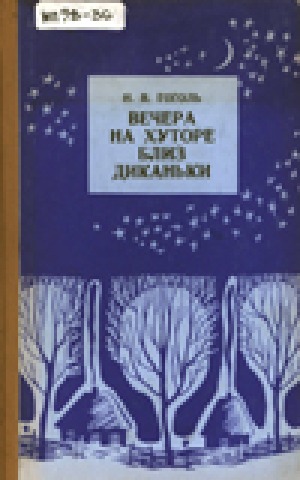 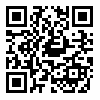 Лесков Н.С. «Человек на часах»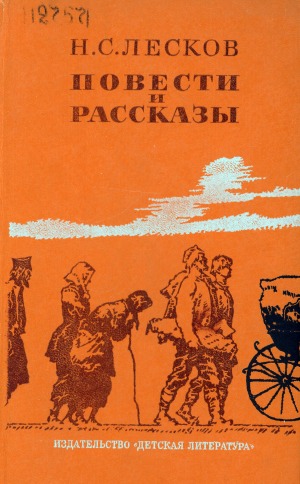 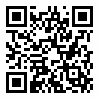 Некрасов Н.А. «Железная дорога»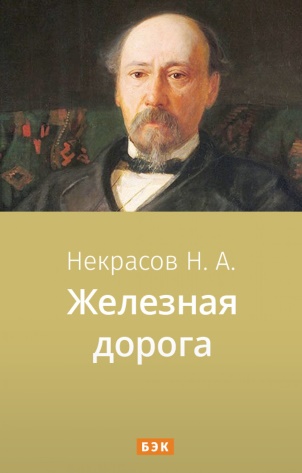 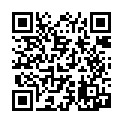 Платонов А.П. «Корова»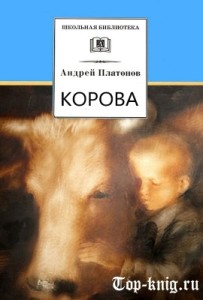 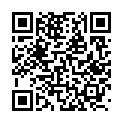 Пришвин М.М. «Таинственный ящик», «Синий лапоть»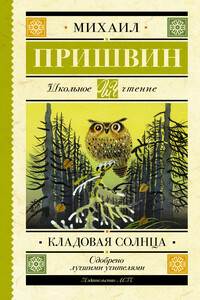 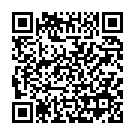 Пушкин А.С. «Дубровский»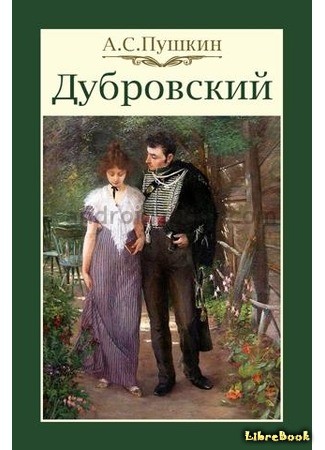 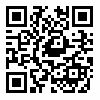 Тургенев И.С. Рассказы из цикла «Записки охотника»: «Бежин луг»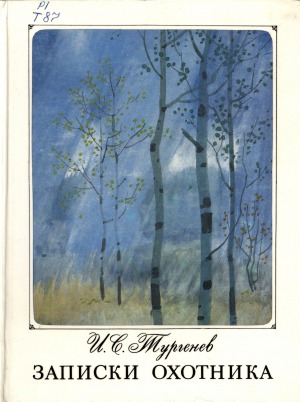 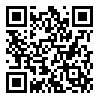 Чехов А.П. «Толстый и тонкий»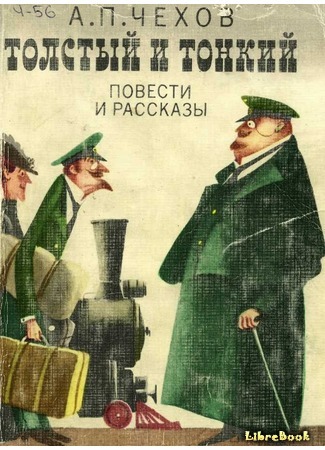 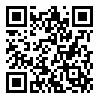 Шергин Б. «Детство в Архангельске», «Миша Ласкин».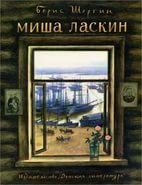 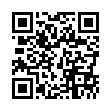 